Datum: 30-11-2020
Aanvang: 20.00 uur
Locatie: online via Microsoft Teams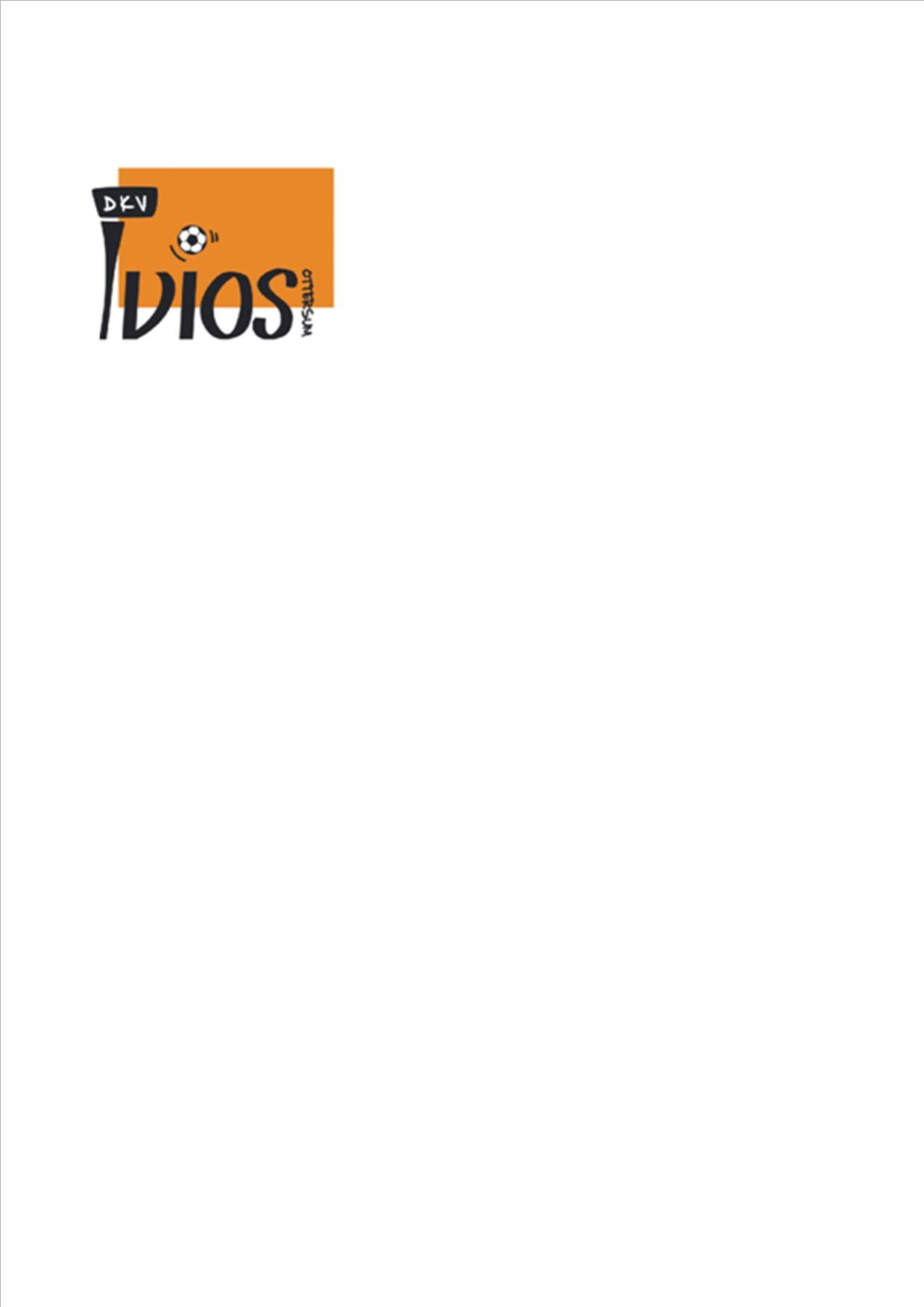 Agenda ALV – VIOS 20201. Opening ALV2. Mededelingen3. Notulen jaarvergadering november 20194. Financieel jaarverslag over boekjaar 2019 (Penningmeester Nicole Geurts)Verslag kascontrole commissie (Mariël Kamps en Gunda Lamers) 
(Wie wil dit volgend jaar doen?)
5. Corona-maatregelen (Bestuur: Anouk Schallenberg, Nicole Geurts en Ilse Nagels)
Het bestuur licht toe wat er ondernomen is betreffende maatregelen rondom corona, zoals het maken van diverse protocollen, afstemming met andere verenigingen en gemeente en het aanvragen van subsidies.6. Verslag diverse commissies over seizoen 2019-2020Technische commissie 
(Mireille ten Haaf, Anouk Schallenberg, Niels Schallenberg, Janneke Haage, Mayke Coopmans en Gunda Lamers)
PR & sponsorcommissie: 
(Facebook: Janneke Broekman en Daantje Arts, website Anouk Schallenberg)
(Sponsorcommissie: Harald Hoeve, Ingrid Otermans, Daniëlle Nova)Dringend sponsorcommissieleden gezocht!
Kantinecommissie  (Joyce Langenhuijzen en Astrid Geurts)Schoonmaakcommissie (Lisa Peeters-Weem)
Onderhouds- en accommodatie commissie 
(Wim ten Haaf, Mario ten Haaf, Leon Toonen, Harold Stoffelen, Marcel Laemers, Mat Wijnen, Henk Smits, Leo Brouwers, Jan van Elst, Jeroen Liebrand, Tonnie Lamers, Roy Wijninga, Marianne Wagemakers)
Activiteitencommissie 
(Eefje Coopmans, Daantje Arts, Maud Reintjes, Meike Hoeve, Joyce Langenhuijzen en Daphne Thijssen)Grote Club Actie, bloemenactie en speculaasactie (Jolanda Berbers & Mariska Peters, Kelly ten Haaf & Ilse Nagels, Annemieke Schmitz)
Kledingcommissie
(Annemieke Schmitz, Wendy van der Stap, Mariska Peters, Noreen Hanegraaf)7. Samenstelling en acties van bestuurInvulling vacatures afgelopen jaarSportakkoord Gennep: opzetten van een sportraadNieuwe accommodatie GennepVrijwilligersavond: uitgesteld8. Stand van zaken openstaande vacatures9. RondvraagSluiting ALV